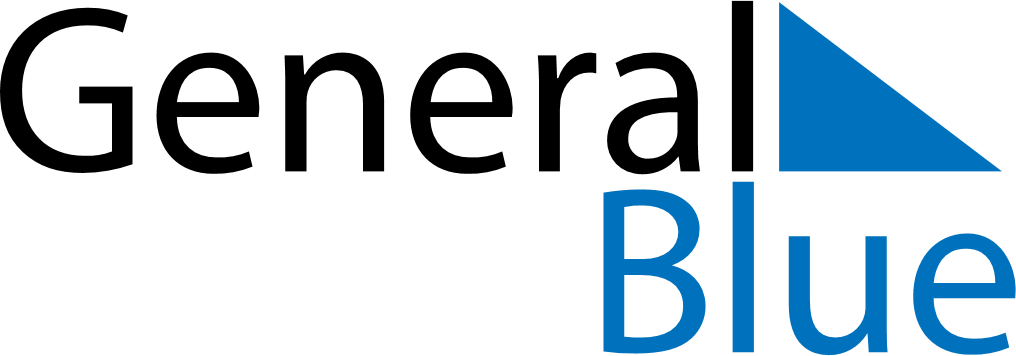 April 2020April 2020April 2020April 2020April 2020April 2020San MarinoSan MarinoSan MarinoSan MarinoSan MarinoSan MarinoMondayTuesdayWednesdayThursdayFridaySaturdaySunday12345Inauguration Ceremony6789101112Easter Sunday13141516171819Easter Monday2021222324252627282930NOTES